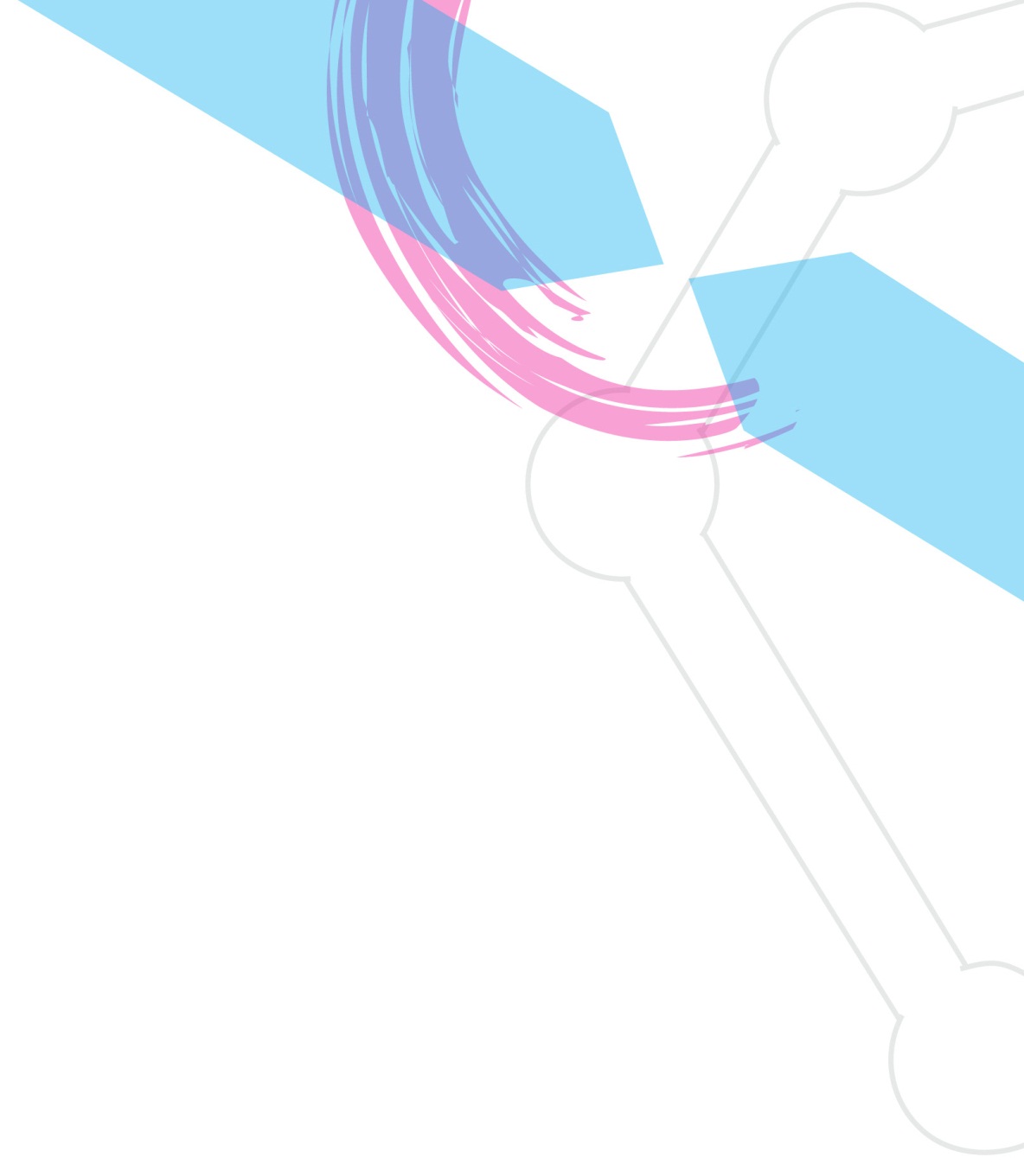 CSF- course outlineCSF Kick-off course* Can be diminished or expanded according to the institution, curricula, need and cases.COURSE TITLECo-Creating Business ModelsCOURSE CODEFor each educational institution to defineTYPE OF COURSEOptionalLEVEL OF COURSEProfessional studiesLEVEL OF STUDYBachelor ProgrammeSEMESTER/TRIMESTERFor each educational institution to defineNUMBER OF CREDITS*(recommendation)1  LANGUAGE OF THE COURSEEnglish, SpanishSTUDENT’S WORK LOADTotal work load of the course 27 hours, of which: Scheduled studies 19 hours  Autonomous studies 8 hoursDepending of the group, part of the scheduled studies can be implemented as autonomous COURSE DEVELOPERAalto UniversityNAME/-S  OF THE COURSE DEVELOPERTanja OraviitaA BRIEF DESCTRIPTION OF THE COURSE This is the kick-off introductory course for the Creative Strategic Foresight Study Module (CSF). Its aim is to open minds towards the areas of the CSF Study Module and creativity, thinking beyond traditional academic solutions only. Creativity is about open-ended solutions and the greatest creative minds have always been rebellious. Thus the Kick-off course uses fashion thinking approach as the approach instead of a pure academic.OBJECTIVES OF THE COURSE  OBJECTIVES OF THE COURSE  LEARNING OUTCOMES .At the end of the course, students are expected to have a more open-minded, realistic and critical attitude towards creativity, strategy and foresight, decreased fears of applying creativity, strategy and foresight, understand and be able to apply work steps and processes around the theme into practice, and be able to think beyond academics.COMPETENCIESAt the end of the course students are expected to show increased abilities in open-minded, realistic and critical processing of information, and to be able to apply work steps and processes around the theme into practice, and be able to think beyond academics.MODE OF DELIVERYBoth face-to-face and virtual learning are used.  Scheduled:Lectures and workshoping: 18 hours Book discussing and final workshop: 2 hours Autonomous:Self-reading (book):  8 hours Mode can be adapted nationally and personally.PREREQUISITESBasic studiesCOURSE CONTENTSAttitudes in  creativity and innovationCreativity in practiceStrategy in practiceForesight in practiceImplementationTry-out+ reading circleRECOMMENDED READINGCutrone, Kelly. (2010.). If You Have to Cry Go Outside. HarperCollins. NYLewis, Roy. (2004). The Evolution Man. (first published as What We Did to Our Father, in 1960). PenquinMau, Bruce(2004). Massive chance: A manifesto for the Future of Global Design. Phaidon Press Limited. NYADDITIONAL RESOURCESTeacher can search videos and additional reading related to the topic and issues.TEACHING METHODSCombined with education, research and companiesVideos, reading, workshops, reading circle, tasks and discussions.The tasks can be inserted in the lectures as workshop exercises. The PPT is provided in a video format.Teacher can vary the number of the self-directed and scheduled studies according to the study group as many tasks can be done also as distance learning. However, it is advised to discuss about the findings in the class.The teachers can add videos and other material to the theme. It is important to keep the atmosphere light.ASSESSMENT METHODS AND CRITERIAActive participation: 50%Learning tasks including try-out: 30%Reading circle: 20%